Уважаемые главы администраций!В целях повышения уровня безопасности населения прошу разместить на сайте администраций поселений информацию приведенную в приложении.Приложение: на 2 л.Начальник ТОНД и ПРпо Шебалинскому и Онгудайскому районам УНД и ПР ГУ МЧС России по Республике Алтай 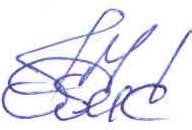 майор внутренней службы 						    А.Г. ЧекурашевПриложениеИсточником подавляющего большинства трагедий служат: • неосторожное обращение с огнем; • неосторожность при курении; • неисправность электрического оборудования; • несоблюдение мер пожарной безопасности при пользовании электрическими приборами; • неисправность газового оборудования и несоблюдение мер пожарной безопасности при его эксплуатации; • неисправность печного отопления.  	Как показывает практика, в основном несчастья происходят по халатности людей. Нередко в огне гибнут сами виновники пожаров, их родственники, соседи. Огонь уничтожает имущество, жилье. Избежать пожара несложно, если соблюдать меры предосторожности. Ознакомьтесь с ними сами и объясните своим близким. Помните, что всякий брошенный окурок или спичка может вызвать пожар. Избегайте курить в постели: именно по этой причине чаще всего происходят пожары и гибнут люди. Если у вас дома ветхая электропроводка, повреждены электророзетки – не ждите, когда вспыхнет пожар, вызывайте электромонтера. Для защиты электросетей от коротких замыканий и перегрузок применяйте предохранители только промышленного изготовления. Не оставляйте включенный телевизор без присмотра и не допускайте малолетних детей к самостоятельному просмотру передач. Выключая телевизор тумблером на панели, выньте также вилку шнура из розетки. Не применяйте открытый огонь для проверки утечки газа – это неминуемо вызовет взрыв; используйте для этой цели мыльный раствор. Не оставляйте без присмотра включенные газовые приборы. Не допускайте к ним малолетних детей. Помните, что сушить белье над газовой плитой опасно: оно может загореться. Не топите неисправную печь или камин. Не применяйте для растопки легковоспламеняющиеся жидкости. Дымоход не должен иметь трещин – это может привести к пожару. При пользовании предметами бытовой химии соблюдайте осторожность. Большая часть их огнеопасна. Не оставляйте малолетних детей в квартире одних, не храните в доступных местах спички, зажигалки и другие огнеопасные предметы. Выходя из своего дома, проверьте – все ли вы сделали, чтобы предупредить пожар? Убедитесь при осмотре, что все электрические приборы, компьютеры, аудио- и видеотехника отключены от розеток. Не полагайтесь на «режим ожидания» аудио- и видеоаппаратов. Проверьте, перекрыта ли подача газа на плите и магистрали. При возникновении пожара ваш главный враг – время. Каждая секунда может стоить вам и вашим родственникам, соседям жизни!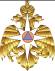 МЧС РоссииГлавное управление Министерства РОССИЙСКОЙ ФЕДЕРАЦИИ по делам гражданской обороны,чрезвычайным ситуациям и ликвидации последствий стихийных бедствийпо РеспубликЕ Алтайтерриториальный Отдел НАДЗОРНОЙ ДЕЯТЕЛЬНОСТИ и профилактической работы по шебалинскому и оНГУДАЙСКОМУ РАЙОНам 649220 с. Шебалино пер. Строителей, 48(38849)22692 ond-shebalino@yandex.ruМЧС РоссииГлавное управление Министерства РОССИЙСКОЙ ФЕДЕРАЦИИ по делам гражданской обороны,чрезвычайным ситуациям и ликвидации последствий стихийных бедствийпо РеспубликЕ Алтайтерриториальный Отдел НАДЗОРНОЙ ДЕЯТЕЛЬНОСТИ и профилактической работы по шебалинскому и оНГУДАЙСКОМУ РАЙОНам 649220 с. Шебалино пер. Строителей, 48(38849)22692 ond-shebalino@yandex.ruМЧС РоссииГлавное управление Министерства РОССИЙСКОЙ ФЕДЕРАЦИИ по делам гражданской обороны,чрезвычайным ситуациям и ликвидации последствий стихийных бедствийпо РеспубликЕ Алтайтерриториальный Отдел НАДЗОРНОЙ ДЕЯТЕЛЬНОСТИ и профилактической работы по шебалинскому и оНГУДАЙСКОМУ РАЙОНам 649220 с. Шебалино пер. Строителей, 48(38849)22692 ond-shebalino@yandex.ruМЧС РоссииГлавное управление Министерства РОССИЙСКОЙ ФЕДЕРАЦИИ по делам гражданской обороны,чрезвычайным ситуациям и ликвидации последствий стихийных бедствийпо РеспубликЕ Алтайтерриториальный Отдел НАДЗОРНОЙ ДЕЯТЕЛЬНОСТИ и профилактической работы по шебалинскому и оНГУДАЙСКОМУ РАЙОНам 649220 с. Шебалино пер. Строителей, 48(38849)22692 ond-shebalino@yandex.ruМЧС РоссииГлавное управление Министерства РОССИЙСКОЙ ФЕДЕРАЦИИ по делам гражданской обороны,чрезвычайным ситуациям и ликвидации последствий стихийных бедствийпо РеспубликЕ Алтайтерриториальный Отдел НАДЗОРНОЙ ДЕЯТЕЛЬНОСТИ и профилактической работы по шебалинскому и оНГУДАЙСКОМУ РАЙОНам 649220 с. Шебалино пер. Строителей, 48(38849)22692 ond-shebalino@yandex.ruМЧС РоссииГлавное управление Министерства РОССИЙСКОЙ ФЕДЕРАЦИИ по делам гражданской обороны,чрезвычайным ситуациям и ликвидации последствий стихийных бедствийпо РеспубликЕ Алтайтерриториальный Отдел НАДЗОРНОЙ ДЕЯТЕЛЬНОСТИ и профилактической работы по шебалинскому и оНГУДАЙСКОМУ РАЙОНам 649220 с. Шебалино пер. Строителей, 48(38849)22692 ond-shebalino@yandex.ruМЧС РоссииГлавное управление Министерства РОССИЙСКОЙ ФЕДЕРАЦИИ по делам гражданской обороны,чрезвычайным ситуациям и ликвидации последствий стихийных бедствийпо РеспубликЕ Алтайтерриториальный Отдел НАДЗОРНОЙ ДЕЯТЕЛЬНОСТИ и профилактической работы по шебалинскому и оНГУДАЙСКОМУ РАЙОНам 649220 с. Шебалино пер. Строителей, 48(38849)22692 ond-shebalino@yandex.ruМЧС РоссииГлавное управление Министерства РОССИЙСКОЙ ФЕДЕРАЦИИ по делам гражданской обороны,чрезвычайным ситуациям и ликвидации последствий стихийных бедствийпо РеспубликЕ Алтайтерриториальный Отдел НАДЗОРНОЙ ДЕЯТЕЛЬНОСТИ и профилактической работы по шебалинскому и оНГУДАЙСКОМУ РАЙОНам 649220 с. Шебалино пер. Строителей, 48(38849)22692 ond-shebalino@yandex.ruМЧС РоссииГлавное управление Министерства РОССИЙСКОЙ ФЕДЕРАЦИИ по делам гражданской обороны,чрезвычайным ситуациям и ликвидации последствий стихийных бедствийпо РеспубликЕ Алтайтерриториальный Отдел НАДЗОРНОЙ ДЕЯТЕЛЬНОСТИ и профилактической работы по шебалинскому и оНГУДАЙСКОМУ РАЙОНам 649220 с. Шебалино пер. Строителей, 48(38849)22692 ond-shebalino@yandex.ruГлавам администраций сельских поселений МО «Шебалинский район»(по списку)Главам администраций сельских поселений МО «Шебалинский район»(по списку)№5/04от«18»012022 г.